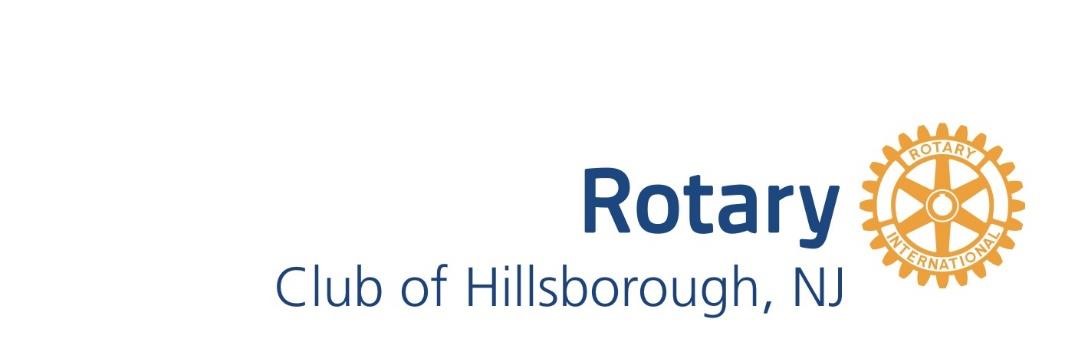 “Service Above Self”Scholarships Application Form for Students Not Attending Hillsborough High School(See instructions, including writing an essay, before completing this form.)INSTRUCTIONSThis form is to be used by Hillsborough Township students who attend Somerset Vocational Technical School (Vo-Tech) or another high school (e.g., Immaculata) outside the township. Hillsborough High School (HHS) students should NOT use this form. They should contact the school Counseling Department for the application process. If a student is attending both HHS and Vo-Tech, they may apply through ONE school only, not both.The Rotary Club plans to award three scholarships ($2,000 each), two to Vo-Tech students and one to a student from Immaculata or another high school.The application is in two parts: the form below and an essay. Application instructions and forms are also available on the Hillsborough Rotary Club website at: https://portal.clubrunner.ca/4875, under Forms & Documents).Please write a one-page, single-spaced essay on your involvement in, and contribution to, your local community. Indicate how your community service has impacted those around you, how this service has helped you grow as a person, and how you plan to engage in community service during your post-high school education or training. Give the essay a title and include your name, email address, student ID#, and the name of your school at the top of the page. Use of any artificial intelligence software in the preparation of the essay is prohibited.Save the completed application in the format: Last Name-Initials-NHHS-XXXX (current year) and email it to Hillsborough Rotary Club at rotaryclubhboro@gmail.com. Paper applications will not be accepted and incomplete applications may not be reviewed.The application deadline is April 30 of this year. Scholarship winners and their school(s) will be notified by email by late May and the students will be invited to an award ceremony in Hillsborough later in the summer.If you have any questions, please email Amrik Sahota (Scholarship Committee Chair) at sahotaam8690@gmail.com.APPLICATION FORMPERSONAL INFORMATIONFirst name: 	 	 	 	 	 	Last name: Email address: 	 	 	 	 	Cell phone: Student ID#: 	 	 	 	 	Weighted GPA: High school name: High school address: High school counselor name: 	 	 	Email address: Name of institution planning to attend after high school: Intended major or training program: Career goals: MEMBERSHIP IN CLUBS OR ORGANIZATIONSFor each club or organization within the high school or in the community, list its name, your role, approximate time commitment per week or month, and start and end dates.SPORTS PARTICIPATIONFor each sport at high school or in the community, list its name, your role, approximate time commitment per week or month, and start and end dates.VOLUNTEER AND COMMUNITY SERVICEFor each volunteer or community service, list name, your role, approximate time commitment per week or month, and start and end dates.LEADERSHIP POSITIONSList any leadership positions that are not captured in the activities cited above. AWARDS AND HONORSList any awards or honors you received during high school, and the month and year of award.EMPLOYMENTList name of employer, nature of business, your position, approximate hours per week, and start and end dates.ADDITIONAL INFORMATIONAre you the first person in your immediate family to attend post-high school education or training?	YES	 	NO	 	Prefer not to answer(Please circle appropriate response.)Family contribution towards college expenses for first year: $(Family contribution will be used as a selection criterion when two or more applications cannot be distinguished based on the criteria listed above.)Are there any extenuating circumstances that you would like to share with the scholarships committee for this award? If so, please provide details below.ATTESTATIONI attest that I am a resident of Hillsborough attending a high school outside the township and that the information I have provided above is true and accurate to the best of my knowledge. I understand that any material misrepresentation may disqualify me for consideration for a Hillsborough Rotary Club scholarship.__________________________	___________________________	____________Printed name	Signature	Date(Electronic signatures are acceptable.)Rotary-non-HHS-scholarships-app-Mar-05-2024-02ESSAY